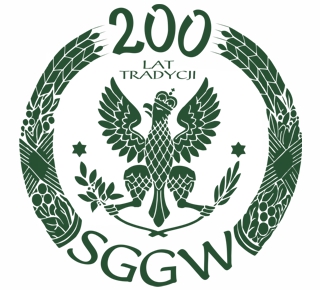 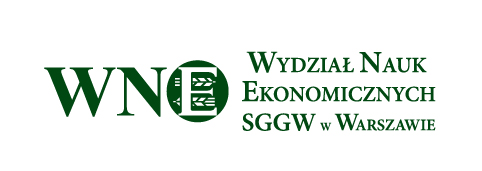 Zapraszamy na międzynarodową konferencję naukową nt.  „CENY W SEKTORZE ROLNO-ŻYWNOŚCIOWYM I W JEGO OTOCZENIU”siódmą z cyklu„Przemiany w gospodarce żywnościowej
w krajach europejskich” 3 grudnia 2015 r.WarszawaSzanowni Państwo,Katedra Ekonomii i Polityki Gospodarczej ma zaszczyt zaprosić Państwa na konferencję siódmą z cyklu konferencji odbywających się pod wiodącym tytułem „Przemiany w gospodarce żywnościowej w krajach europejskich nt. „Ceny w sektorze rolno-żywnościowym i w jego otoczeniu”. Celem konferencji jest zaprezentowanie oryginalnych badań z zakresu problematyki kształtowania się cen zarówno na rynkach rolno-żywnościowych, jak też powiązanych z nimi ze szczególnym zwróceniem uwagi na ekonomiczne, finansowe, społeczne, ekologiczne i polityczne skutki rynkowego mechanizmu ustalania cen oraz ingerencji państwa w ten mechanizm. ZAKRES TEMATYCZNY1. Teoria cen.2.	Ceny czynników wytwórczych (pracy, ziemi i kapitału) i produktów rolno-żywnościowych.3.	Ceny a wahania koniunktury.4.	Zarządzanie ryzykiem cenowym.5.	Rynki finansowe a ceny w sektorze agrobiznesu.6.	Wycena dóbr publicznych w biogospodarce.7.	Ekonomiczne, społeczne i ekologiczne efekty kształtowania się cen.Skład Rady Naukowo-ProgramowejPrzewodniczącaDr hab. Alina Daniłowska, prof. SGGWHonorowi członkowie:Prof. dr hab. Jan HybelDr hab. Włodzimierz Wójcicki, prof. SGGWDr hab. Maria Zajączkowska, prof. SGGWCzłonkowie:Prof. dr hab. Irena JędrzejczykDr  hab. Jarosław Gołębiewski, prof. SGGW- Dziekan WNEDr Piotr AdamczykDr Agnieszka BorowskaDr Mariusz ChądrzyńskiDr Anna Kłoczko-GajewskaDr Monika UtzigKomitet OrganizacyjnyPrzewodniczącaDr hab. Aldona Zawojska Tel. (+48) (22) 59 340 39SekretarzeDr Ewa Ferenstel. (+48) (22) 59 340 32Dr Kinga Gruzieltel. (+48) (22) 59 340 32Dr Małgorzata Raczkowskatel. (+48) (22) 59 340 38CzłonkowieD Ewa KrawczykDr Jacek MaśniakDr Aneta MikułaDr Grzegorz SobieckiDr Joanna Wrzesińska-KowalMgr Przemysław Sałek Mgr Magdalena StefaniakMgr Adam ZającMgr Anna Urbaneke-mail: kepg_konferencja@sggw.plKalendarium konferencji31.07.2015	Zgłoszenie udziału w konferencji i przesłanie głównych tez artykułu (long abstract) - ok. 2500 znaków ze spacjami14.08.2015	Akceptacja zgłoszonych streszczeń14.09.2015	Przesłanie pełnych tekstów artykułów14.09.2015	Wniesienie opłaty konferencyjnej i przesłanie potwierdzeniaZgłoszenia i referaty prosimy przesłać pocztą elektroniczną na adres: kepg_konferencja@sggw.plPUBLIKACJAWszystkie referaty podlegają podwójnej recenzji.Referaty w języku polskim lub angielskim po pozytywnej recenzji zostaną opublikowane w jednym z następujących czasopism:Roczniki Naukowe Ekonomii Rolnictwa i Rozwoju Obszarów Wiejskich (8 pkt) Zeszyty Naukowe SGGW w Warszawie, Ekonomika i Organizacja Gospodarki Żywnościowej (8 pkt) Acta Scientiarum Polonorum - Oeconomia (10 pkt) Zeszyty Naukowe SGGW w Warszawie, Problemy Rolnictwa Światowego (8 pkt) Po zakwalifikowaniu referatu do konkretnego czasopisma autorzy będą poproszeni o dostosowanie formy artykułu do wymogów redakcyjnych.Linki do stron internetowych:Roczniki…:	http://www.wne.sggw.pl/czasopisma/rnr/Ekonomika…:	http://www.wne.sggw.pl/czasopisma/ekonomika-i-organizacja-gospodarki-zywnosciowej-zeszyty-naukowe-sggw-w-warszawie/Acta…		http://acta_oeconomia.sggw.pl/Problemy…:	http://www.wne.sggw.pl/czasopisma/problemy-rolnictwa-swiatowego/#wymogiOpłatyKoszt uczestnictwa w konferencji z publikacją wynosi 1200 zł i obejmuje: uczestnictwo w obradach, materiały konferencyjne, publikacje oraz obiad.Koszt uczestnictwa w konferencji bez publikacji wynosi 300 zł i obejmuje: uczestnictwo w obradach, materiały konferencyjne oraz obiad.W przypadku niezakwalifikowania referatu do publikacji pobrana będzie opłata organizacyjna w wysokości 200 zł.W przypadku uczestnictwa wielu współautorów artykułu, pełna opłata (1200 zł) dotyczy jednego autora, a dla pozostałych osób opłata za uczestnictwo wynosi 300 zł.Nie przewiduje się publikacji bez udziału w konferencji.Opłaty należy wnosić na kontoBeneficjent: Szkoła Główna Gospodarstwa  Wiejskiego  w Warszawie Bank: Bank Polska Kasa Opieki S.A. O/WarszawaNr rachunku: 44 1240 6003 1111 0000 4945 5230Subkonto (dopisek: „kod pracy”) 507-20-080200-M-00117-99TYTUŁ: „opłata konferencyjna za 1. IMIĘ i NAZWISKO, 2. IMIĘ i NAZWISKO itd….”Adres organizatoraKatedra Ekonomii i Polityki Gospodarczej
Szkoła Główna Gospodarstwa Wiejskiego
ul. Nowoursynowska 166, budynek 5
02-787 WarszawaTel. (+48) (22)  593 40 35, (+48) (22)  593 40 32
Fax (+48) (22)  593 40 31
e-mail: kepg@sggw.pl
http://keipg.wne.sggw.plSzczegółowe informacje, w tym formularze zgłoszeniowe, wymogi edytorskie, program konferencji oraz dodatkowe informacje praktyczne są umieszczone na stronie WWW:http://keipg.wne.sggw.pl/konferencje/ 